Противодействие коррупции31.03.2023 в СПб ГБУСОН «Центр социальной помощи семье и детям Центрального района Санкт-Петербурга» (далее – Центр) в рамках реализации в 2023 году Плана мероприятий по противодействию коррупции состоялась техническая учеба, по противодействию коррупции, в ходе которой сотрудники были ознакомлены с итогами антикоррупционного мониторинга Центра за I квартал 2023 года, а также с информационными материалами онлайн-конференции «Антикоррупционное просвещение. Противодействие коррупции  в Российской Федерации». 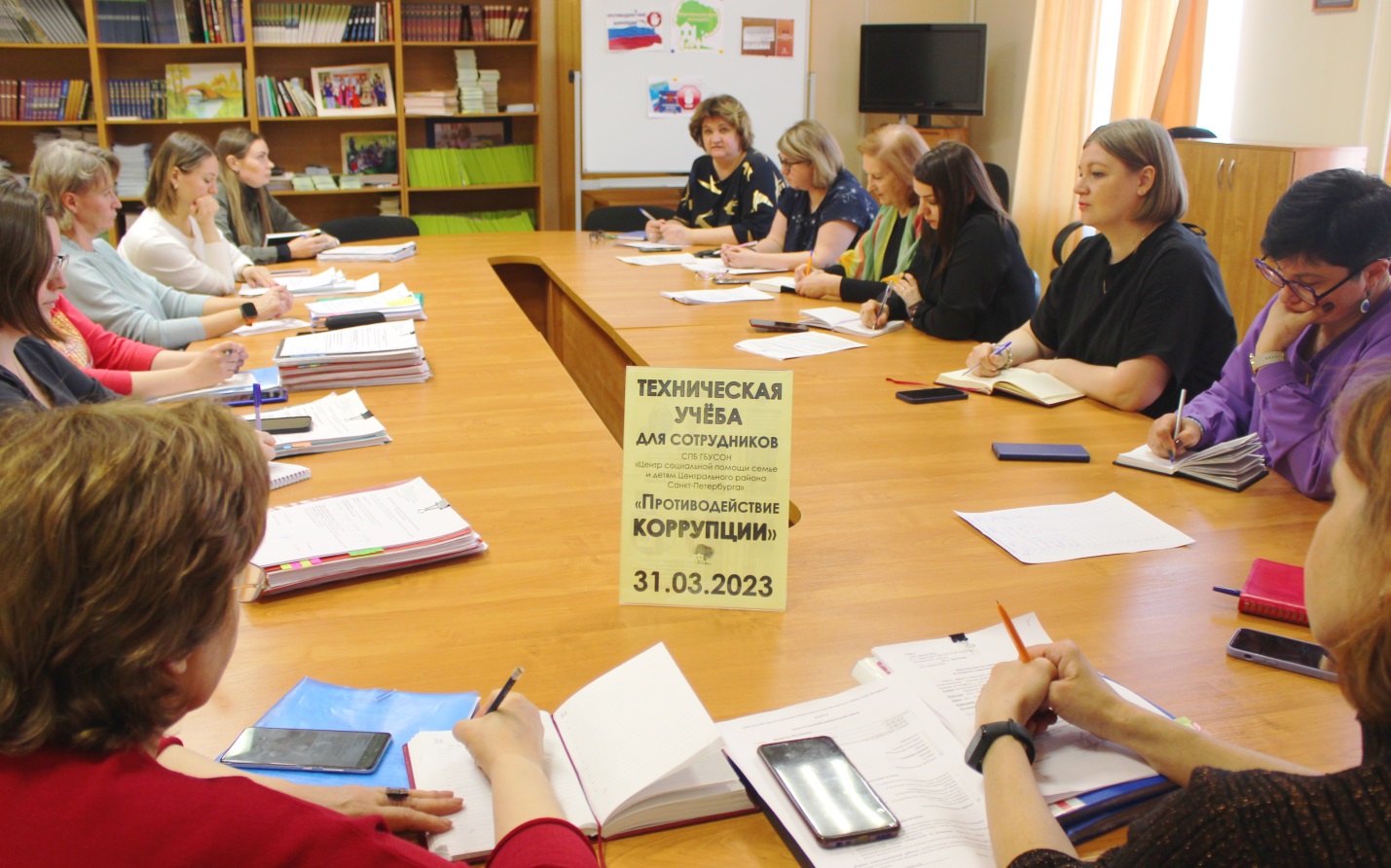 